Candidate Information PackHM Courts & Tribunals Service (HMCTS) 
Courts and Tribunals Service Centres
Training Delivery ManagerBand CAll CTSC Locations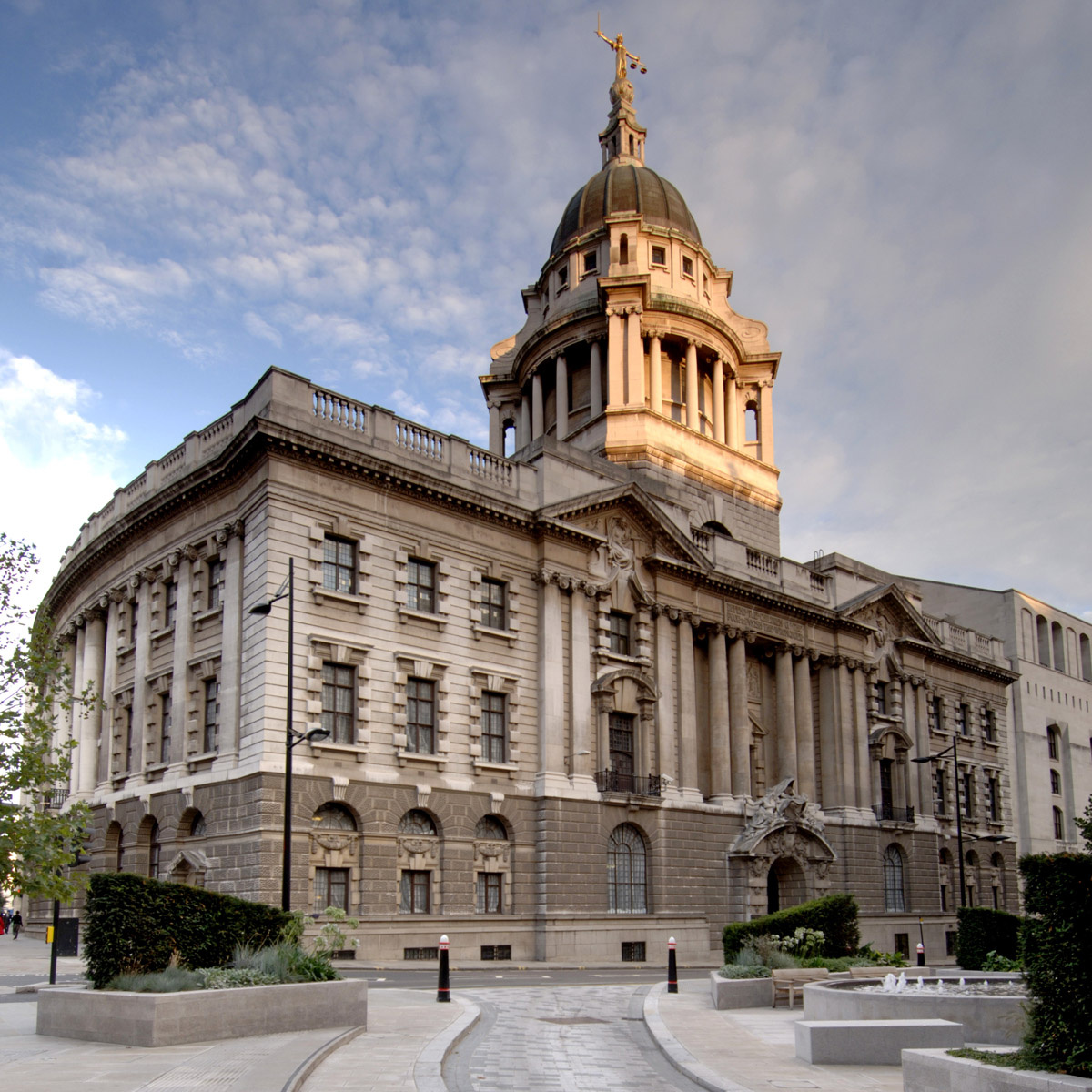 ContentsWelcome Message 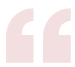 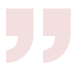 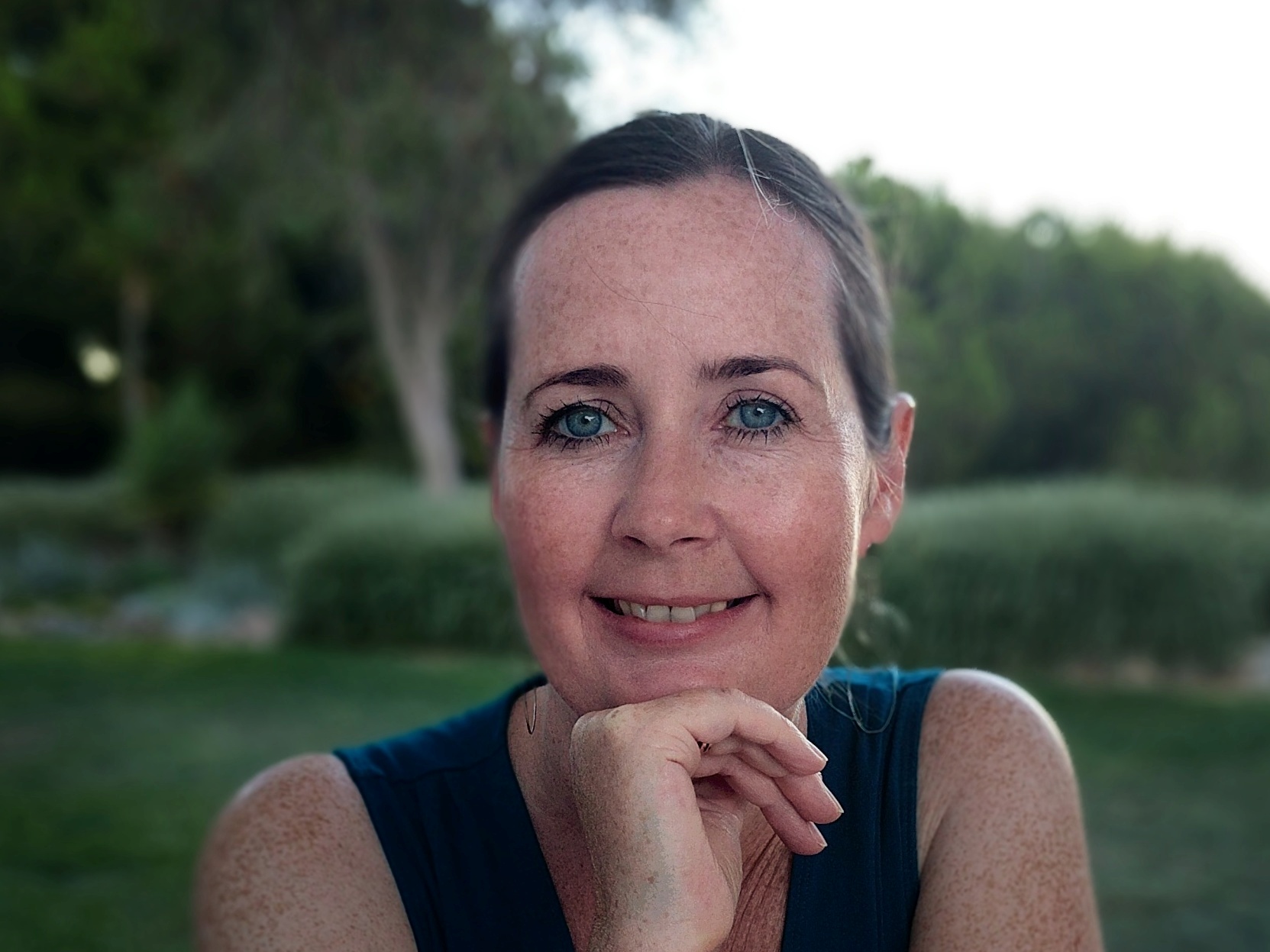 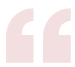 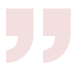 HMCTS is responsible for the administration of the criminal, civil and family courts and tribunals in England and Wales and non-devolved tribunals in Scotland and Northern Ireland. We believe justice is the foundation of a safe, fair and prosperous society and we are creating a justice system that works for everyone. The Courts and Tribunals Service centres are a unique opportunity for you to play a part in the end result of the HMCTS reform programme. You will be at the front line, helping our customers progress through the new online services that are transforming our Justice system.CTSCs will provide the first point of access for all users of courts and tribunals, ensuring that all cases are dealt with efficiently and effectively, providing a quality service and an outstanding user experienceI’m pleased that you’ve shown an interest in this role, and I hope this candidate pack helps highlight the opportunities of working for HMCTS.Regards
Zoe BlakeDelivery Director
HMCTS Courts and Tribunals Service Centres Background to HMCTSHM Courts and Tribunals Service is responsible for the administration of criminal, civil and family courts and tribunals in England and Wales, and non-devolved tribunals in Scotland and Northern Ireland.We are an executive agency of the Ministry of Justice. Every year, we handle more than 2 million criminal cases, 1.8 million civil claims, 150,000 family law disputes, almost 800,000 tribunal cases and we collect over £440m of fines imposed by courts.Our 15,000 people working in around 349 courts, tribunals and national centres, play a vital role in maintaining the rule of law, supporting access to justice for all, and providing support to an independent judiciary in the administration of justice.HMCTS is in the second year of our ambitious six-year programme to reform the courts and tribunals system. Together, we are changing how we work to ensure that our justice system continues to lead and inspire the world, and works better for everyone, from judges and legal professionals, to witnesses, litigants and the vulnerable victims of crime.Our new Courts & Tribunal Service Centres will deliver the majority of services direct to the public and will complement our local courts and tribunals. They will centralise our expertise, providing the right tools for the job with modern technology in well-equipped offices. This will help us provide an excellent service for people who need to access the justice system, wherever they live. Courts & Tribunal Service Centres are our administrative offices of the future, where our colleagues will, by the end of our transformation, deal with almost all types of court and tribunal cases.Courts and Tribunal Service CentresThe transformation of HMCTS is one of the most challenging and complex programmes in central government: by the time it completes in 2022/23, it will have radically changed how justice is done.  The Courts and Tribunals Service Centres are the administrative offices of the future. Providing hubs for telephony, assisted digital, case progression and hearing support, these centres will provide a consistent national service that enables cases to move through to conclusion smoothly and that provide the right support to the local judiciary.  Spread nationally over several sites, these centres will be home to around 3,500 staff in total. We are working to reform a Justice system that relies on paper receipts and old processes. The CTSCs are the first step in being able to support a modern, digital Justice system.Organisational Chart – Courts and Tribunals Service Centres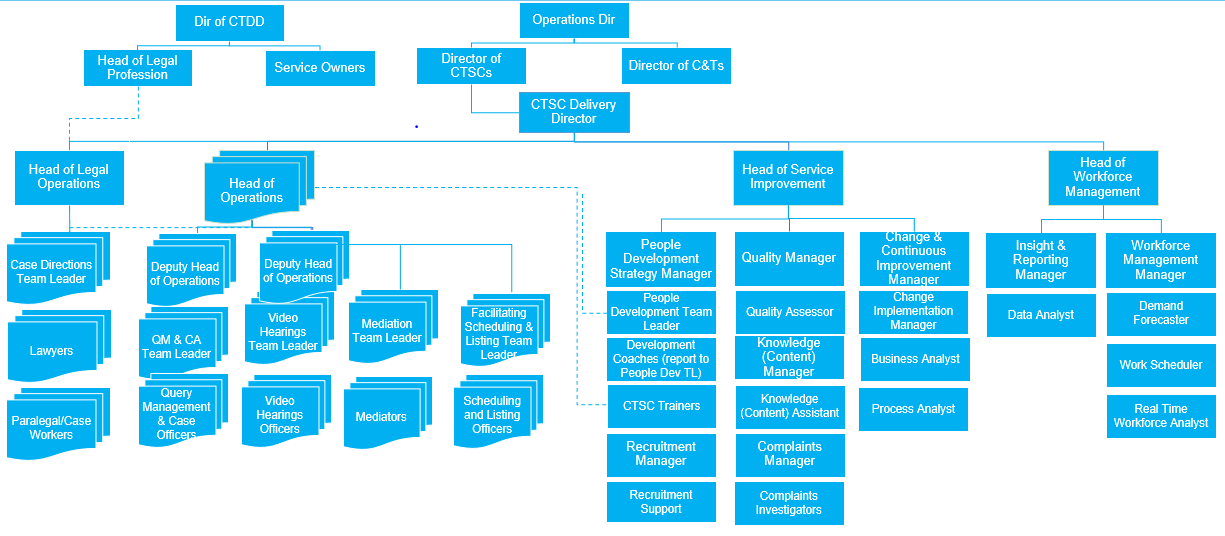 Team Context – Service ImprovementTo lead, champion and embed a continuous improvement culture within the CTSC and the wider organisation by setting up and running an efficient and effective continuous improvement function that provides HMCTS with the information it needs to make resourcing decisions in the short to medium term.  Plus the adoption of a continuous improvement language and culture as a natural part of business as usual conversations and activities across the CTSC.   Using HMCTS Continuous Improvement tools where these exist and using own experience where these do not.Identify and improve the outcomes of operational processes to improve efficiencies, reduce cost and increase customer satisfaction.  Interpreting data and presenting management information. Conducting root cause analysis to determine metrics, troubleshoot workforce allocation issues, understand user and technology issue limitations, use initiative and creativity to develop corrective action plans and encourage system-wide continuous improvement of service delivery. Using HMCTS CI tools where these exist and using own experience where these do not.Driving a performance improvement culture within CTSCs and sharing good practice across the organisation.  Ensuring Effective Quality Assurance of operations (e.g. mystery shopper, outline and coordinate improvements) and change management, ownership of change governance for CTSC and delivering on business change initiatives for CTSC.Ensure the integration of CTSC operations (processes, ways of working, training) to ensure a consistent level of customer experience across all jurisdiction service lines.    Setting up and effective running of People development function to build workforce skills knowledge and career progression in the medium to long term.Vacancy Description The Recruitment ProcessTerms, Conditions and Benefits The information offered in this document is supplied in good faith but does not in itself form any part of the contract of employment.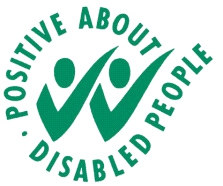 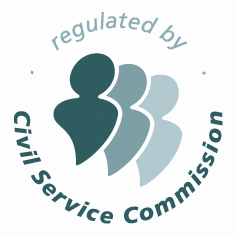 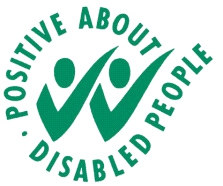 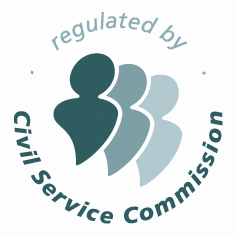 Job TitleTraining Delivery ManagerSalaryThe salary for this fixed term post is set within Band C of: Birmingham – £26,553 - £34,105Stoke/Loughborough - £24,002 - £31,973New recruits to the Civil Service joining MoJ are expected to join at the band minimum. Existing Civil Servants applying on promotion will usually be appointed on the salary minimum of the pay band or with an increase of 10 percent on their existing base salary (restricted to the new pay band maximum), whichever is the higher.Existing civil servants moving at the same grade will retain their existing T&C’s/remuneration package.Vacancy DescriptionThis national role, which reports directly to the People Development Strategy Manager, is responsible for setting up and effective implementation of training plans across all CTSC sites nationally to ensure CTSC delivers an accessible and inclusive service to diverse users, using excellent people skills. The role will also provide leadership to the national team of CTSC Trainers and will manage the ongoing work of creating and maintaining CTSC-specific training resources, used by Trainers and Coaches.Key accountabilities include:Accountable for the overall strategy and direction for CTSC People Development, covering all CTSC sites, supporting the onboarding journey for new starters and the ongoing development required during their career journey with HMCTS, to enable the development of a new culture and way of working in CTSCs.Accountable for the logistics, planning and implementation of QMCA officers as they develop through the CTSC learner journey, from induction through to competency and then any secondary jurisdictional training required, ensuring the requirements are met for  QMCA officers that can provide excellent customer service across multi jurisdictionAccountable for the logistical planning and scheduling of the CTSC trainers to meet the intricate requirements of the CTSC learner journey, ensuring that cohorts of QMCA offices receive the same on-boarding and training experience regardless of location.Support implementation of the cross-training plans and direction for CTSC People Development, covering all CTSC sites, supporting the on-boarding journey that meets the demands of volume recruitment of new starters and the ongoing development required during their career journey with HMCTS, to enable the implementation of the CTSC culture and ways of working.Lead and coach the team of CTSC Trainers to embed the new ways of working for training delivery using a blended approach and new technologies, providing opportunities for them to practice and develop their skills and keep their business knowledge, people training skills and professional skills up to date. Lead point of contact for operations, services, reform learning and people development team to ensure any CTSC specific training content is maintained and update with changes to processes, and the learner journey timetables reflect the changing demands. Work with the CTSC Trainers to monitor and test learners against customer service and defined quality standards, ensuring they are competent and confident to deliver the required standard of service and provide access to learning /coaching resources where needed. Work with Heads of Operations, Workforce Management and Service Improvement to ensure training is planned in advance to meet the demand plans, and anticipated capability requirements and is scheduled to minimise impact to service levels.Oversee the work done by CTSC Trainers in preparing new staff for a formal induction to processes, testing their knowledge, developing individual coaching plans; providing resources and assistance; scheduling ongoing trainingLiaise with People Development Strategy Manager in implementing the development strategy and learning plans needed to provide CTSC with the people and business capabilities it requires to deliver the service expected.  Liaise with Workforce management team to ensure details of new and existing learners skills are maintained in skills matrix, to ensure staff are allocated appropriate work and service delivery to users/customers is maintained and improvedPerson SpecificationProvide Leadership to the team, visibly demonstrating and embedding the new culture and ways of working in delivering service improvements to the end userExcellent organisation and planning skills, in people logistics would be an advantagePeople management skills to empower team members to take personal responsibility for their own personal impact and developmentKnowledge of HMCTS policies and people management processes for both learners and for Development Team coaches and trainers under their management , including performance management, attendance management, grievance and disciplinary policies to ensure compliance and team effectivenessBusiness-specific knowledge and experience to be able to coach and advise learners on improvement in specific business areas and maintain focus on service user’s needsCIPD qualification in training & L&D delivery to be able to schedule training plans for the whole CTSC, and to develop and maintain effective training solutions to meet staff and user needs.People and communication skills to be able to coach learners in increasing effectiveness in handling customer/user queries by telephone, email or webchat (etc)Ability to judge capability, competence and potential in learners and adapt approach for different learners to ensure best learning environment.Knowledge of learning resources and solutions to recommend to learners Coaching skills to be able to coach both learners and Development Coaches and Trainers in improvements towards personal effectiveness and increased user satisfaction with HMCTS serviceHow to Apply Join us, and you will be part of an organisation dedicated to creating better justice for everyone. If you believe you have the skills and qualities we are looking for, then we encourage you to apply.Your personal qualities will be as important as your professional experience, and we welcome applications from all backgrounds. Our thorough selection process ensures that you, and every other candidate, will receive equal and fair treatment.The Civil Service recruits using Success Profiles. This means for each role we advertise, we consider what you will need to demonstrate in order to be successful. This gives us the best possible chance of finding the right person for the job, drives up performance and improves diversity and inclusivity.You will need to provide the following as part of your application process:Two statements in no more than 250 words each answering the below questions:Please outline why you are interested in the rolePlease outline why you are suitable with reference to the following HMCTS leadership attributes:Proud of their purposePeople FocusedGood decision makers and problem solversA CV setting out your career history, with responsibilities and achievements.More details on the Leadership Attributes can be found here**Please note: When completing your application online, you will be asked to upload a CV. As described above, you will also be asked to complete a statement, referred to in the system as a “Professional Competency”, here we need you to write your statement on the Leadership Attributes as explained above**Overview of the 
ProcessApplications are invited online via CS Jobs www.civilservicejobs.service.gov.uk and your application will be managed through an online automated process. Applications will be sifted to select those demonstrating the best fit for the post and candidates will be assessed against an application form, CV and a statement on HMCTS’ Leadership Behaviours. Shortlisted candidates will be be invited to an interview focusing on your behaviours and strenghs. You may also be asked to partake in an assessment or work simulation as part of the selection process.Full details of the selection and assessment process will be made available to shortlisted candidates once the sift has been completed. Depending on the volume of applications it may not always be possible to provide feedback to all candidates. Candidates may request feedback following the interview stage.Arrangements for interviewThe interviews and assessments will take place via skype. The full details of the interview dates, times and locations will be made available to successful candidates at the sift stage.You will be advised of the format in advance. Expenses incurred by candidates during the recruitment process will not be reimbursed by the Department except in exceptional circumstances and only when agreed in advance.Reserve ListIf we receive applications from more suitable candidates than we have vacancies for at this time, we may hold suitable applicants on a reserve list for 12 months, and future vacancies in the Civil Service requiring the same skills and experience could be offered to candidates on the reserve list without a new competition.Further InformationIf you have any questions about the role or would like to discuss the post further, please contact myreformqueries@justice.gov.uk (ctsc.recruitment@justice.gov.uk ) quoting the seven digit job reference number in the subject field.Alternative Formats If you wish to receive a hard copy of the information, or in an alternative format e.g. Audio, Braille, or large Font then please contact moj-recruitment-vetting-enquiries@sscl.gse.gov.ukCivil Service Commission’s Recruitment PrinciplesSelection for appointment to the Civil Service is on merit, on the basis of fair and open competition, as outlined in the Civil Service Commission’s Recruitment Principles. The Civil Service Commission has two primary functions: Providing assurance that selection for appointment to the Civil Service is on merit on the basis of fair and open competition. For the most senior posts in the Civil Service, the Commission discharges its responsibilities directly by overseeing the recruitment process and by a Commissioner chairing the selection panel. Hearing and determining appeals made by Civil Servants under the Civil Service Code which sets out the Civil Service values – Honesty, Integrity, Impartiality and Objectivity – and forms part of the relationship between civil servants and their employer. More detailed information can be found at the Civil Service Commission website http://civilservicecommission.independent.gov.uk.Appointment TermFixed Term ContractLocationAll CTSC LocationsWorking ArrangementsThis role is available for full-time, or flexible working arrangements.                  Part-time working arrangements will also be considered.PensionYour pension is a valuable part of your total reward package where:the employer makes a significant contribution to the cost of your pension;your contributions come out of your salary before any tax is taken. This means, if you pay tax, your take-home pay will not be reduced by the full amount of your contribution; andyour pension will continue to provide valuable benefits for you and your family if you are too ill to continue to work or die before you retire.For more information, visit http://www.civilservicepensionscheme.org.uk/Leave AllowanceGenerous allowances for paid holiday starting at 25 days per year, and rising as your service increases. There is also a scheme to allow qualifying staff to buy or sell up to three days leave each year.  Additional paid time off for public holidays and 1 privilege day. Leave for part-time and job share posts will be calculated on a pro-rata basis.Training and DevelopmentThe Department offers engaging jobs in work that really matters; jobs which have a direct impact on the quality of public services. Roles can offer great job satisfaction and there are many opportunities to develop and progress both within the Department and across the wider Civil Service.To create a more skilled and unified organisation to transform services, the Civil Service is developing 10 specialist areas of expertise. www.gov.uk/government/publications/functional-model-for-more-efficient-and-effective-government These cross-government functions provide professional services and support to departments and supplement the 25 recognised professions within the Civil Service and who are there to support your own professional development www.gov.uk/government/organisations/civil-service/about/recruitmentWe are committed to investing in our staff and offer a range of work based training and qualifications, coaching and mentoring opportunities and a guaranteed five days of learning a year.Other BenefitsA range of ‘Family Friendly’ policies such as opportunities to work reduced hours or job share. Access to flexible benefits such as salary sacrifice arrangements for childcare vouchers, and voluntary benefits such as retail vouchers and discounts on a range of goods and services.Paid paternity, adoption and maternity leave.Free annual sight tests for employees who use computer screens.Interest free season ticket and bicycle loans.Some departments also offer onsite facilities including fitness centres and staff canteens.Modernised Terms and ConditionsCivil Servants taking up appointment on promotion will adopt the modernised Civil Service terms and conditions which came in to effect from 1 July 2013. Existing Civil Servants appointed on level transfer will retain their existing terms and conditions.EligibilityThe post is advertised to suitably qualified people in the external market and on level transfer or promotion to existing Civil Servants and those in accredited Non Departmental Public Bodies.Security ClearanceBefore the appointment of the successful candidate can be confirmed, the Department will undertake background security checks. As part of this, we will need to confirm your identity, employment history over the past three years (or course details if you were in education), nationality and immigration status, and criminal record (unspent convictions only).The successful candidate must hold or be willing to obtain security clearance to Baseline (BPSS) clearance level.NationalityTo be eligible for employment you must be a national from the following countries:The United KingdomThe Republic of IrelandThe Commonwealth*A European Economic Area (EEA) Member StateSwitzerlandTurkeyCertain family members of EEA, Switzerland and Turkish nationals are also eligible to apply regardless of their nationality.(*Commonwealth citizens not yet in the UK, who have no right of abode in the UK and who do not have leave to enter the UK are ineligible to apply.)  For further information on whether you are eligible to apply, please visit Gov.UK.Reserved for UK NationalsCertain posts, notably those concerned with security and intelligence, might be reserved for British citizens, but this will not normally prevent access to a wide range of developmental opportunities within the Civil Service.This is not a reserved post.Conflicts of InterestCandidates must note the requirement to declare any interests they may have that might cause questions to be raised about their approach to the business of the Department.  They are required to declare any relevant business interests, shareholdings, positions of authority, retainers, consultancy arrangements or other connections with commercial, public or voluntary bodies, both for themselves and for their spouses/partners.  The successful candidate will be required to give up any conflicting interests and his/her other business and financial interests may be published.If you believe you may have a conflict of interest, please contact moj-recruitment-vetting-enquiries@sscl.gse.gov.uk before submitting your application.Equality and DiversityThe Department is committed to being an equal opportunities employer.  We value and welcome diversity.  We aim to develop all our staff to enable them to make a full contribution to meeting the Department's objectives, and to fulfil their own potential on merit. We will not tolerate harassment or other unfair discrimination on grounds of sex, marital status, race, colour, nationality, ethnic origin, disability, age, religion or sexual orientation. We will promote and support the use of a range of flexible working patterns to enable staff to balance home and work responsibilities; and we will treat people fairly irrespective of their working arrangements.Under the terms of the Equality Act 2010, we are legally required to consider making reasonable adjustments to ensure that disabled people are not disadvantaged in the recruitment and selection process. We are therefore committed to meeting, wherever possible, any needs you specify in your application. We will also consider any reasonable adjustments under the terms of the Act to enable any applicant with a disability (as defined under the Act) to meet the requirements of the post.The Department uses the ‘two ticks’ Disability Symbol, showing it is an employer which has a positive attitude towards applications from disabled people. The Department also offers a Guaranteed Interview Scheme (GIS) for all disabled applicants.  We are committed to interviewing all applicants with a disability who provide evidence of meeting the minimum requirements necessary for the post, as set out in this applicant pack.  To be eligible, your disability must be within the definition laid down in the Equality Act 2010.  A disabled person is defined by the Equality Act 2010 as someone who has a physical or mental impairment, which has a substantial and long-term adverse effect on their ability to perform normal day-to-day activities.  For the purposes of this policy, these words have the following meanings:‘substantial’ means more than minor or trivial‘long-term’ means that the effect of the impairment has lasted, or is likely to last, 12 months (there are special rules covering recurring or fluctuating conditions)‘normal day-to-day activities’ include everyday things like eating, washing, walking and going shopping.Should you consider yourself eligible to apply for this post under the GIS, please complete the form at Annex B.Civil Service CodeAll civil servants are subject to the provisions of the Civil Service Code that details the Civil Service values, standards of behaviour and rights and responsibilities. For further information, visit Gov.UK.ComplaintsIf you feel your application has not been treated in accordance with the Recruitment Principles, and you wish to make a complaint, you should contact moj-recruitment-vetting-enquiries@sscl.gse.gov.uk in the first instance.